MERCI DE REMPLIR CETTE FICHE LISIBLEMENTA REMPLIR PAR LES PARENTS DES LICENCIES MINEURSENGAGEMENT DU JOUEUR ENVERS LE CLUB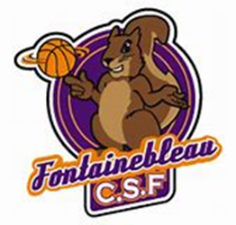 En me licenciant au CSF je m'engage à respecter les points suivants afin de pratiquer mon sport dans les meilleures conditions.1/ Participer régulièrement aux entraînements.L'entraîneur prépare chaque séance en comptant sur l'intégralité de l'équipe, il est normal de respecter son travail et de venir à chaque entraînement. Toute absence doit rester exceptionnelle et être signalée à l'entraîneur au moins 24 heures à l’avance.2/ Être présent aux matchs de mon équipe.Afin qu'un match se déroule dans les meilleures conditions, l'équipe doit compter une dizaine de joueurs. Chaque absent pénalise son équipe et le travail qui a été fait à l'entrainement. Le joueur est tenu de suivre le calendrier des rencontres et de pouvoir indiquer à l'entraînement sa présence ou non et ne pas pénaliser toute l'équipe.3/ Essayer d'assister aux matches des autres équipes du club. Le club comprend plusieurs équipes qui jouent tous les week-ends. Il est toujours appréciable pour les joueurs d'avoir du public. Les jeunes sont donc invités à encourager leurs équipes « 1 » et les seniors à soutenir leurs futurs coéquipiers. 4/ Adopter un comportement sportif digne de ce nom. Aucun geste violent, aucune insulte, aucun comportement caractériel, aucune dégradation ne sera être accepté. Le fair-play est de rigueur.5/ Aider le club lors des matchs et tournois.AUTORISATION DE DIFFUSION D’IMAGES☐ J’autorise le CSF à prendre des photos ou vidéos pendant les activités au sein du Club. J’autorise le Club à afficher ces images dans ses locaux ou lieux que le Club utilise et éventuellement à publier ces photos dans ses supports internes et/ou externe (journal, site Internet…). Ces images ne seront utilisées que par le CSF et ne pourront être cédées à des tiers. J’ai pris bonne note que cette disposition n’ouvre droit à aucune rémunération. Conformément aux dispositions du règlement général sur la protection des données (RGPD) applicable depuis le 25 mai 2018, la collecte de ces données par le CSF a pour seule utilisation le bon fonctionnement du club, ainsi qu’une bonne communication entre le Club et ses adhérents. Les données seront conservées jusqu’au début de l’exercice de la saison suivante. Les informations collectées dans cette fiche ne seront en aucun cas diffusées à d’autres organismes. AUTORISATION PARENTALE (Pour les mineurs)à utiliser les véhicules des dirigeants ou de toute personne désignée par l'association pour les déplacements sportifs occasionnés par son affiliation au club. En outre, nous autorisons les dirigeants du CSF Fontainebleau Basket à prendre en cas de nécessité, toutes les mesures d’urgence qu'ils jugeront utiles sur le plan médical.La licence permettant à votre enfant de pratiquer le basket ne sera délivrée qu'après réception du dossier d'inscription complet : cotisation, fiche de renseignements, formulaire de demande de licence, certificat médical ou questionnaire de santé ; des facilités de paiement de la cotisation peuvent toujours être accordées sur simple demande.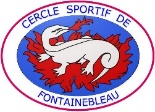 CSF BASKET-BALL
Fiche de renseignements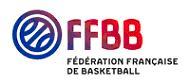 Nom :Prénom :Date de naissance :Lieu de naissance :Taille (cm) :                                          Maillot/T-shirt :               Short :Adresse :Téléphone :Mobile :                                             Autre :Mél :Personne à contacter Nom :en cas d’urgenceTéléphone :Noms Prénoms des parents :Adresse des parents :(si différente du mineur)Téléphone & Mél (père) :Téléphone & Mél (mère) :Mention « Lu et approuvé » :Date :Signature : (Si mineur, signature des parents ou du représentant légal)Nous soussignés	 
(Noms, Prénoms père, mère, tuteur)déclarons autoriser l'enfantMention « Lu et approuvé » :Date :Signature : (Si mineur, signature des parents ou du représentant légal)